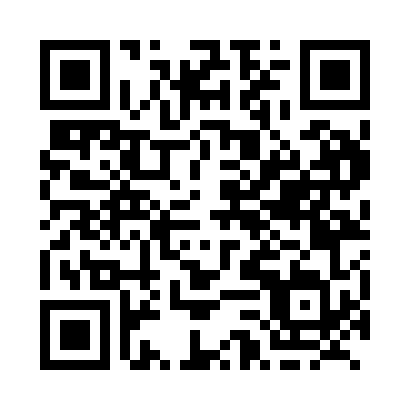 Prayer times for Harptree, Saskatchewan, CanadaWed 1 May 2024 - Fri 31 May 2024High Latitude Method: Angle Based RulePrayer Calculation Method: Islamic Society of North AmericaAsar Calculation Method: HanafiPrayer times provided by https://www.salahtimes.comDateDayFajrSunriseDhuhrAsrMaghribIsha1Wed3:515:3912:596:048:1910:082Thu3:495:3712:596:058:2110:103Fri3:465:3512:586:068:2210:124Sat3:445:3412:586:078:2410:145Sun3:415:3212:586:078:2510:176Mon3:395:3012:586:088:2710:197Tue3:365:2912:586:098:2810:218Wed3:345:2712:586:108:3010:249Thu3:315:2612:586:118:3110:2610Fri3:295:2412:586:128:3310:2911Sat3:275:2312:586:138:3410:3112Sun3:245:2112:586:138:3510:3313Mon3:225:2012:586:148:3710:3614Tue3:195:1912:586:158:3810:3815Wed3:175:1712:586:168:3910:4016Thu3:155:1612:586:178:4110:4317Fri3:125:1512:586:178:4210:4518Sat3:105:1412:586:188:4310:4719Sun3:085:1212:586:198:4510:5020Mon3:065:1112:586:208:4610:5221Tue3:045:1012:586:218:4710:5322Wed3:045:0912:586:218:4910:5423Thu3:035:0812:596:228:5010:5424Fri3:035:0712:596:238:5110:5525Sat3:025:0612:596:238:5210:5626Sun3:025:0512:596:248:5310:5627Mon3:025:0412:596:258:5410:5728Tue3:015:0312:596:258:5510:5729Wed3:015:0212:596:268:5710:5830Thu3:015:0212:596:278:5810:5931Fri3:005:0112:596:278:5910:59